Сайт пошуку роботи №1 в Україні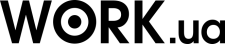 Резюме від 19 жовтня 2020
Тюлюкин Руслан Юрьевич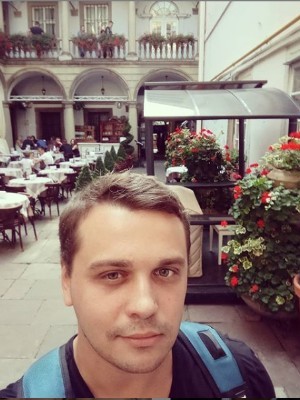 Full-stack, PHP developer, 60 000 грнДистанційна робота.Вік:	26 роківМісто:	КраматорськГотовий до переїзду в:	КиївКонтактна інформаціяАдреса:	Skype: ruslantyulyukinТелефон:	066 485-75-43Ел. пошта:	kornell.ruslan.tyulyukin.93@gmail.comДосвід роботиFull stack web developerз 04.2020 по нині (6 місяців)
IUDE (Freelance), Миколаїв (Организация IUDE объединяет усилия и координирует танцоров и преподавателей с целью обеспечения высокого профессионального уровня подготовки танцоров для участия в украинских и международных соревнованиях и фестивалях.)Проект разбит на две части гостевая часть(Wordpress) и личный кабинет, независимые друг от друга.
Занимался разработкой нового кабинета для организации конкурсов, взаимодействия между организаторами, руководителями клубов, тренерами и танцорами, распределения балов и опыта за участие в конкурсах, информация о награждении, оплатой членства и документацией.
Старая версия личного кабинета была написана на Codegniter. Изначально занимался добавлением в старый кабинет нового функционала и безопасностью.Позже решили переписать личный кабинет на Laravel+backpack laravel. Разработкой, переносом данных на новый формат БД и проектированием занимался лично я. Так же настройкой и переносом проекта на тестовый сервер, для проведения тестирования и вывод в production. 
В проекте использовал: Laravel, админ панель Backpack laravel, Backpack использует Jquery, Bootstrap4 и кастомные страницы делал на Vue js.
Ссылка: http://kabinet.iude.com.ua/Full stack web developerз 10.2019 по 05.2020 (7 місяців)
freelance, Краматорськ (Разработка веб-проектов для бизнеса.)Первый проект. 
Был реализован для общественной организации "Точка Доступу". Занимался разработкой небольшой crm системой для внутреннего использования. Главной задачей была реализация возможности создания динамически изменяемых таблиц, небольшой exel в своем кабинете. Так же требовалась возможность создания двух видов таблиц, одна общая, а вторая личная. Общую могли заполнять все пользователи, а личную только определенные пользователи.
Для разработки использовал Laravel, для пользовательской части использовал Voyager. Для таблиц использовал библиотеку jqGrid для jquery.
В итоге получили возможность создавать, редактировать, удалять таблицы, столбцы,строки таблиц. Работал на проектом один. Занимался настройкой проекта на хостинге, настройкой smtp сервера. 

Второй проект. 
Был для завода ювелирных изделий "Империя золота". Требовался интернет магазин для оптовых покупателей.
Работал в паре с дизайнером.
Реализация проекта происходила на opencart2 по front-end использовался jquery, bootstrap3. Требовалось сделать Импорт из csv файла с выполнением по cron, дополнительные типы опций и редактирование товаров из корзины, так же свою страницу оформления. После выполнения моей части работы и передачи проекта их ИТ отделу, процесс завис. Сайт находится на тестовом сервере.
Ссылка на проект: https://dev.imp-gold.dn.ua/kolca/zolotoe_obruchalki_new

Третий проект. 
Был сделан для небольшой сети пиццерий "Пицца Риа" по доставке еды. Back-end: laravel и админ-панель на платформе для back-office приложений Orchid. Front-end: Bootstrap4, jquery, vuejs(корзина, компоненты для админ-панели). Так же работал в паре с дизайнером. Особенность проекта в том, что для каждого города используются свои данные(рестораны, товары, категории).
Занимался настройкой проекта на хостинге, настройкой smtp сервера, подключением ssl.
Ссылка на проект: https://pizza-ria.ua/

                    Четвертый проект. 
Был сделан для ресторана "Хома суши" доставка еды по городу Краматорск. Back-end: laravel и админ-панель на Orchid. Front-end: Bootstrap4, jquery, vuejs(корзина, товары, компоненты для админ-панели). Особенность проекта в том, что для каждого блюда можно указать вариации по весу с разной ценой,указанием скидки и другими данными.
Пример: http://xomasushi.of.ua/napitki
Так же в нерабочее время ресторана нельзя оформить заказ, еще была реализована небольшая аналитика в админ панели и оповещения на почту или в телеграмм. В данном проекте работал один.
Ссылка на проект: http://xomasushi.of.ua

Пятый проект. 
Был реализован интернет магазин для небольшой сети магазин сувениров и подарков "Мерси". Особенность проекта, это реализация интеграции интернет магазина с базой 1С, выбор отделения новой почты при оформлении заказа. Так же работал в паре с дизайнером.
Back-end: Opencart 3. 
Front-end: Bootstrap 4, jquery, twig.
Занимался настройкой проекта на хостинге, настройкой smtp сервера интеграции с 1С. 
Ссылка: http://merci.in.ua/Full-stack Web Developerз 06.2018 по 10.2019 (1 рік 4 місяці)
Оки-Токи колл-центр в облаках, Київ (ПРОФЕССИОНАЛЬНЫЙ ОБЛАЧНЫЙ СЕРВИС ДЛЯ КОЛЛ-ЦЕНТРОВ)В мои обязанности входило разработка нового функционала и перенос старого на новый интерфейс, оптимизацией работы и исправлением выявленных ошибок. Работа происходила за счет готовых компонентов Material Design и разработка своих на их основе. Особенность работы заключалась в обработке большого количества данных, формирование различных отчетов для клиентов, виджетов, журналов, аналитики. Работал в команде из 4 разработчиков. Активно работал с Laravel Framework в связке Vue js Framework, так же использовался jquery. Активно работал с Redis, websockets, PostgreSQL(на уровне написания запросов) структурой БД и администрированием не занимался.
Ссылка на проект: https://www.oki-toki.net/Back-end developerз 11.2017 по 04.2018 (5 місяців)
Parad, Николаев (Николаевская обл.) (Parad - это инструмент для проведения моментальных локальных конкурсов на массовых мероприятиях.)Так как я подписал соглашение о не разглашении, то расскажу только те моменты, которые не нарушают соглашение. 
Моя работа заключалась в разработке RESTful API для работы веб-версии проекта и мобильных приложений. Так же в мои обязаности входило написание документации по данному API. В данном проекте используется Yii2 framework. Для PUSH уведомлений используется сервис Firebase Cloud Messaging. Для изменения информации в реальном времени, использовался websocket сервер. Для кэша и хранения данных используется Redis. Так же были подключены смс сервисы для авторизации, регистрации и оповещения пользователей.
 С урезанной версией можно ознакомиться по ссылкам.
Для android: https://play.google.com/store/apps/details?id=top.parad
Для ios: не доступно.Full stack web developerз 07.2017 по 11.2017 (4 місяці)
Блог разработчика Тюлюкина Руслана, Краматорск (Мой проект, новостной сайт с возможностью размещать записи другим пользователям)Этот блог создавал для своих нужд, с дальнейшим расширением и улучшением функционала. Изначально планировался как небольшой проект, который должен был содержать записи, портфолио и контакты для связи со мной. Но при разработке возникла идея сделать возможность пользователям добавлять свои записи. Где я или кто то другой сможет поделиться своим опытом разработки, преодоления каких либо трудностей или особенностей разработки своих или чужих продуктов или событиями которые произошли в его жизни или ниши в которой он развивается.

Для этого потребовалось реализовывать авторизацию и регистрацию пользователя с определенными правами доступа и ролью. Так же был создан профиль пользователя, в котором можно изменить свои личные данные. Есть возможность поменять пароль, почтовый ящик и восстановить пароль. Так же появилась возможность публиковать ьи просматривать свои записи. Записи разделены на опубликованные и не опубликованные.

Пользователь может, редактировать, удалять и просматривать только свои статьи в профиле пользователя.
Была так же создана административная часть, для администратора и модератора, с различными правами доступа. В которой можно создавать, удалять и редактировать записи, категории, проекты, пользователей, комментарии. Так же присутствует возможность визуально создавать роли, правила и права доступа. Страница "обо мне" редактируется с помощью визуального редактора из административной части и доступна только администратору.
В данный момент не работаетFull stack web developerз 09.2016 по 05.2017 (8 місяців)
myresto.com.ua, Краматорск (Доставка еды по городу Краматорск)Проект создавался для компании, которая занимается доставкой еды по городу Краматорск, с дальнейшим расширением на всю Украину. Так как проект уже существовал, но работу производил только по городу Краматорск, то моя задача состояла в том, что бы доработать новый функционал и сделать его полностью адаптивным.

Я занимался как и системной частью проекта, так и частью относящуюся к конечному пользователю.Проект рассчитан так же и на большие разрешения экрана, по этому Bootstrap был расширен на 18 колонок. Мною были реализованные различные фильтры ресторанов и блюд, дополнительный функционал корзины, липкие блоки, различные всплывающие окна, изменен принцип комментирования и оценки ресторанов, различный функционал для удобства использования конечного пользователя, вывод карты города с выделенными районами, которые мне самому пришлось рисовать. Так же вывод этой карты через Яндекс API.

Был произведен редизайн проекта согласно предоставленным макетам. Основным требованием было точное совпадение макета и верстки шаблона, то есть "Pixel Perfect верстка" и полная адаптивность всех страниц. Так же в некоторых частях использовалась CSS3-анимация.
Подробнее по ссылке: http://kornell.pp.ua/portfolio/4/myresto.com.uaОсвітаДГМАИнтеллектуальные системы принятия решений, системный анализ, Краматорск
Вища, з 09.2012 по 07.2017 (4 роки 10 місяців)Професійні та інші навичкиНавички роботи з комп’ютером
Отлично владею. Еще в 10 лет впервые сел за компьютер и с того момента безумно полюбил все что с ним связано. 
Раньше работал под Windows, работал с Linux, в основном с Ubuntu,Debian. В данный момент развиваюсь в направлении SPA приложений. Работаю с Docker+Laravel+VueJs+Nova laravel
Используемые технологии:
PHP5 / PHP7 / Mysql/MariaDB/ Laravel / Yii2 / Codegniter / Backpack laravel / Nova Laravel / Redis / websockets / Queues / Composer,bower,npm, yarn / JS / Vuejs / GIT
/ GULP / Webpack / LESS+SASS / CSS3 / Bootstrap3 / Bootstrap4 / Tailwindcss / HTML / Адаптивная верстка / Pixel Perfect / JS / RequireJS / Jquery+UI / Ajax / Ubuntu / Apache / Nginx / SSH / PhpStrom/DockerДодаткова інформаціяЕще в школе, я заинтересовался заработком в интернете и тогда я понял, что лучшая возможность заработать, это создавать что то свое. Я начал изучать PHP и первую в моей жизни CMS DLE. Я начал делать сайты под свои нужды. Первые шаги в сайто-строении давались очень трудно. Начал изучать верстку и javascript. 
Я делал множество сайтов, так как в те времена поисковые системы не ругали за некачественный контент и продвинуть сайты было намного проще. Я делал сайты с фильмами и новостные порталы. После стал работать еще с несколькими CMS, а это WordPress, Joomla, OpenCart, phpBB . Так же начал интересоваться продвижение в поисковых сетях, арбитражем трафика, рассылками писем. Перепробовал всякие разные способы заработка, как белые, так и серые. Много всего перепробовал)

После того как поисковики начали вводить жесткие фильтры, я решил перейти на разработку сайтов под заказ. Делал небольшие сайты на тех движках что знал и параллельно интересовался другими направлениями. Позже начал работать с программным комплексом "ZennoPoster". Он меня очень сильно заинтересовал, так как раньше мне приходилось покупать различные парсеры, постеры, регеры и т.д. Я начал изучать его. Скачал демо версию и начал делать мой первый шаблон. Мой первый шаблон проставлял аннотации и подсказки в видео на Youtube. Он мог работать как с визуальной частью, так и с API Youtube. Можно было делать кликабельные прозрачные аннотации на все видео, что отлично подходило для видео-дорвеев. Продав этот шаблон, я смог купить про версию этого комплекса и начал делать уже намного интереснее шаблоны. Начал немного изучать С# и писать свои сниппеты для шаблонов, познакомился с WIN API, с работой HTTP запросов в C#, поднимать прокси сервера, даже научил свои шаблоны разгадывать несложные капчи бесплатно) Так я проработал почти два года. Но все это время, я не прекращал изучение направления в веб-разработке.

В один момент, я решил, что нужно заняться веб-разработкой серьезно и начал изучать PHP Framework Yii2. Я отложил все остальное и начал тщательно изучать back-end разработку. После я понял, что мне этого мало и начал изучать front-end. Так я познакомился с препроцессорами, сборщиками модулей, системами контроля версий, с тонкостями работы с API других проектов, с различными IDE, изучил работу с репозиториями, научился работать с composer, bower, npm, различными фреймворками, библиотеками, шаблонизаторами, адаптивной версткой, Pixel Perfect версткой, узнал что можно анимировать объекты, изменять и трансформировать без javascript. Тут же пересел на Ubuntu и не пожалел об этом не на минуту:) Научился настраивать веб сервер. настраивать Apache и Nginx, но больше нравится использовать их связку, когда Nginx обрабатывает статику, а Apache занимается системной частью. Со временем стал больше переходить на работу по консоли, так как приходится работать с удаленными серверами без визуальной части.Резюме розміщено за адресою: www.work.ua/resumes/4365621